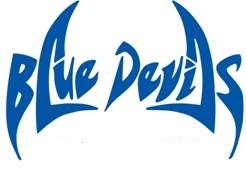 *Conference Games								“B” Games will play firstUpdated: 3/12/2021Day DateOpponentPlaceTimeBobcat MS Preseason ClassicTuesday2/9    Jay              (A only)Paxton, FLCanceled / RainThursday2/11Freeport         (A only)Paxton, FLCanceled / RainFriday2/12                   Emerald Coast      (A Only)      Paxton, FLCanceled / RainRegular SeasonRegular SeasonRegular SeasonRegular SeasonRegular SeasonMonday2/15                Marianna - DH    (B only)AwayCanceled / RainTuesday2/16               Vernon*  (A only)HOME4:30Friday2/19MariannaHOMECanceled / RainMonday2/22Emerald Coast    (A only)Away5:15Thursday2/25Chipley*HOME4:30 / 6:00Friday2/26Grand Ridge*HOME5:00 / 6:30Monday3/1Marianna HOMECanceled / RainWednesday3/3Grand Ridge*AwayCanceled / RainThursday3/4Vernon*Away4:30 / 6:00Friday3/5                   Seaside (DH-5 innings)HOME4:30 / 6:00Saturday3/6Vernon (7 inning)(B only)HOME10:00Monday3/8Emerald CoastHOME4:30 / 6:00Tuesday3/9Grand RidgeAway5:00 / 6:30Wednesday3/10MariannaAway4:30 / 6:00Thursday3/11Chipley*Away4:30 / 6:00Monday3/15Marianna – B DoubleheaderHOME5:00Conference TournamentConference TournamentConference TournamentConference TournamentConference TournamentTuesday3/16#1 vs. #4 / #2 vs. #3Chipley4:00 / 6:00Thursday3/18Championship gameChipley5:00Spring Break (3/22 – 3/26)Spring Break (3/22 – 3/26)Spring Break (3/22 – 3/26)Spring Break (3/22 – 3/26)Spring Break (3/22 – 3/26)